Unit 6 Lesson 8: Equivalent Quadratic Expressions1 Diagrams of Products (Warm up)Student Task Statement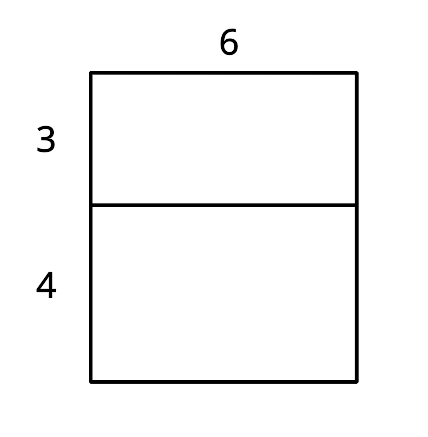 Explain why the diagram shows that .Draw a diagram to show that .2 Drawing Diagrams to Represent More ProductsStudent Task StatementApplying the distributive property to multiply out the factors of, or expand,  gives us , so we know the two expressions are equivalent. We can use a rectangle with side lengths  and 4 to illustrate the multiplication.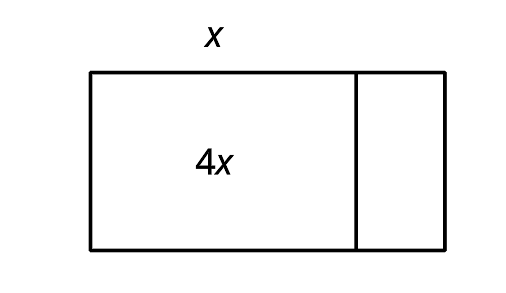 Draw a diagram to show that  and  are equivalent expressions.For each expression, use the distributive property to write an equivalent expression. If you get stuck, consider drawing a diagram.a. b. c. d. 3 Using Diagrams to Find Equivalent Quadratic ExpressionsStudent Task StatementHere is a diagram of a rectangle with side lengths  and . Use this diagram to show that  and  are equivalent expressions.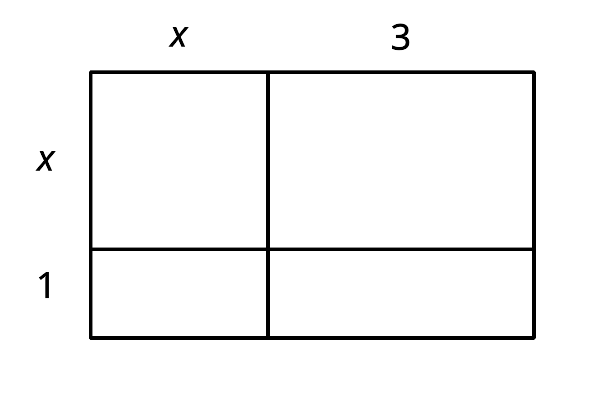 Draw diagrams to help you write an equivalent expression for each of the following:Write an equivalent expression for each expression without drawing a diagram:Activity Synthesis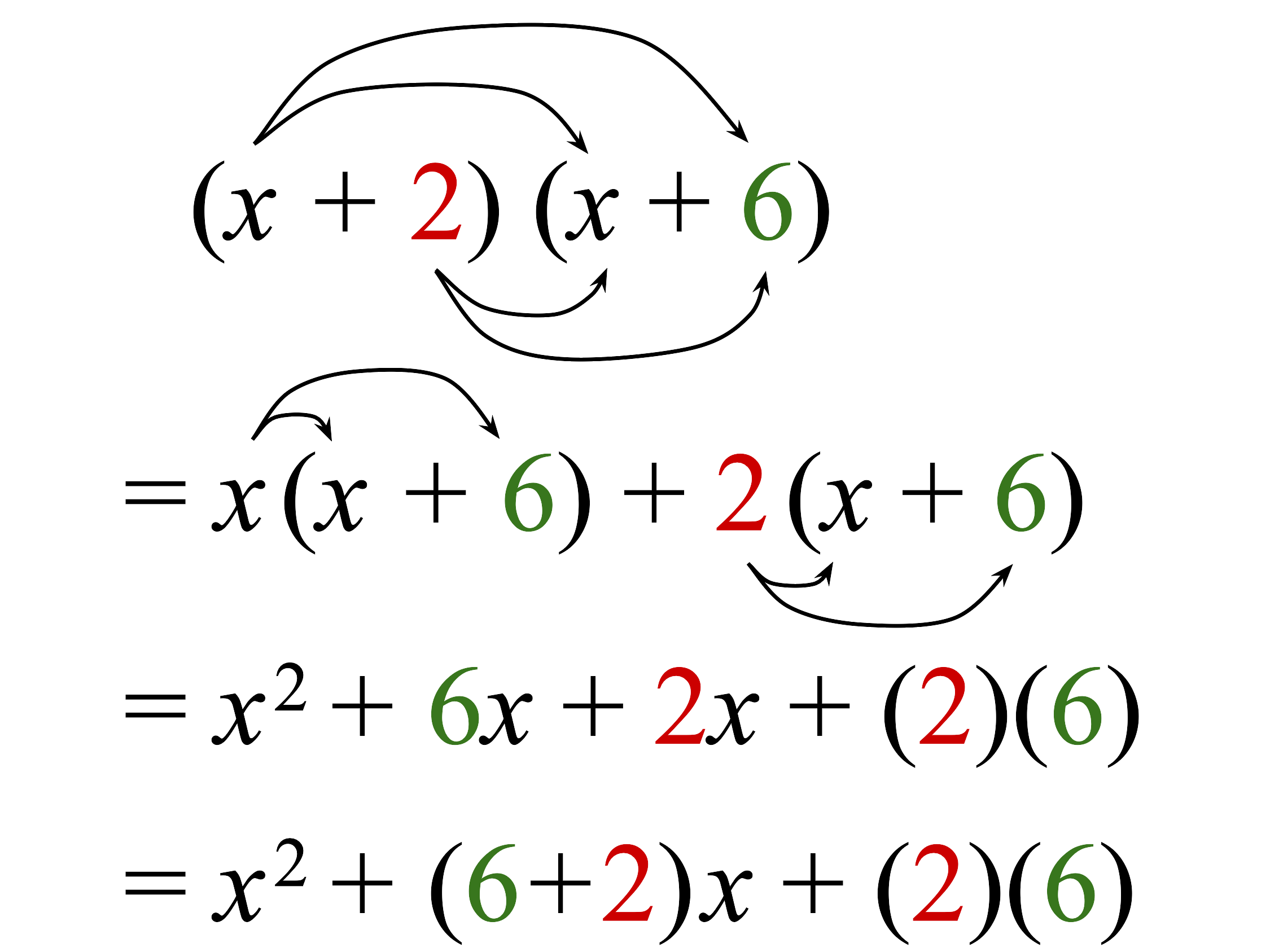 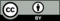 © CC BY 2019 by Illustrative Mathematics